Algebra 2 Module 2 Topic 1: Relating Factors to Zeros January 5th-12th: Topic 1 Lesson 1: Satisfactory Factoring: Factoring Polynomials to Identify Zeros  Learn to factor higher level polynomials using:GCFChunkingGroupingPerfect SquaresQuadratic FormJanuary 12th-19th Topic 1 Lesson 2: Divide and Conquer: Polynomial DivisionDivide two polynomials Polynomial Long DivisionTest factors with synthetic divisionRemainder TheoremFactor TheoremJanuary 20th- Test Review January 23rd Test covering Factoring polynomials and polynomial divisionReview from previous topics:General Vocab:What you need to know and be able to do for Lesson 1: Satisfactory Factoring: Factoring Polynomials to Identify Zeros  What you need to know and be able to do for Lesson 2:  Divide and Conquer: Polynomial DivisionLabel the terms (quotient, divisor, dividend) for these equations: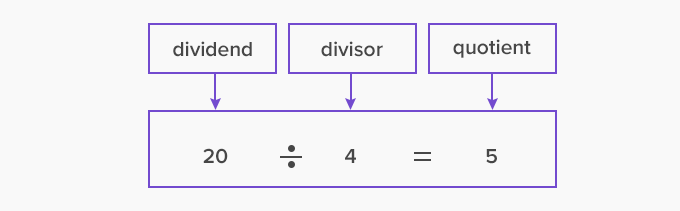 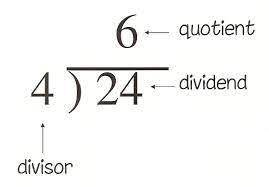 In a polynomial term, you treat it the same way:p(x)=-9x-10q(x)= x+1Divide p(x) by q(x)     -9x-10  ÷  x+1      or           X+1 ⟌-9x-10                    Solve. X+1 ⟌-9x-10     Steps:Synthetic Division:Remainder Theorem:Factor Theorem:Practice/Extra NotesStandards:Essential Questions:CCSS: HS.A-SSE.A.2 Use the structure of an expression to identify ways to rewrite it.CCSS: HS.A-SSE.B.3Choose and produce an equivalent form of an expression to reveal and explain properties of the quantity represented by the expressionCCSS: HS.A-APR.B.3Identify zeros of polynomials when suitable factorizations are available, and use the zeros to construct a rough graph of the function defined by the polynomial.What is the relationship between factoring a polynomial and finding its zeros?Why factor?What information can you find from factored form?Quadratic FormExampleInformation from this form:Standard Form:Vertex Form:Factored Form:VocabularyDefinitionExampleFactorZerosGreatest Common Factor (GCF)CoefficientTermWhen you have higher degree polynomials, you can find the zeros by factoring several ways:When you have higher degree polynomials, you can find the zeros by factoring several ways:StrategySteps:Finding the GCFGroupingChunking,Finding the Perfect Square TrinomialFactoring using quadratic form